June 20, 2016Docket Nos. P-2013-2398833P-2013-2398835 P-2013-2397056Utility Codes: 123100125146125127ROBERT BEARDUGI UTILITIES INC2525 NORTH 12TH STREET  SUITE 360READING  PA 19612-2677RE: Petitions for Modification of Long Term Infrastructure Improvement Plans (LTIIP) for UGI Utilities - Gas Division, UGI – Penn Natural Gas, and UGI – Central Penn GasDear Mr. Beard:		On February 29, 2016, UGI Utilities - Gas Division, UGI – Penn Natural Gas, and UGI – Central Penn Gas filed Petitions to Modify their Long Term Infrastructure Improvement Plans with the Commission.  In order to fully evaluate these Petitions, the Commission is extending its review period until July 31, 2016.		If you have any questions on this matter, please contact Matthew Stewart, Bureau of Technical Utility Services, at mattstewar@pa.gov, or (717) 214-1936.  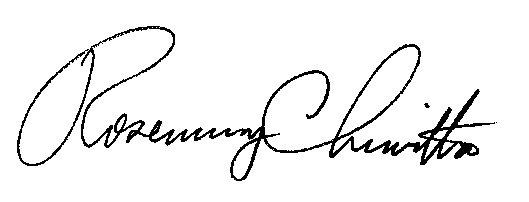 							Sincerely,							Rosemary Chiavetta							Secretarycc:  Matthew Stewart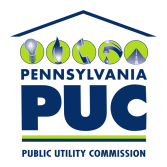 COMMONWEALTH OF PENNSYLVANIAPENNSYLVANIA PUBLIC UTILITY COMMISSIONBUREAU OF TECHNICAL UTILITY SERVICESP.O. BOX 3265, HARRISBURG, PA 17105-3265IN REPLY PLEASE REFER TO OUR FILE